                                    День космонавтики.В нашем детском саду прошла тематическая неделя, посвященная Дню космонавтики. Воспитанники старшей группы №1 с педагогами Беляевой О.Г. и Пепеляевой А.С. в течение недели знакомились с информацией о первом полете человека в космос и о космосе вообще. Проведенные в группе занятия и беседы были направлены на развитие познавательных и творческих способностей детей, которые осуществлялись через различные виды деятельности – чтение рассказов о космосе, планетах, космонавтах; просмотр презентаций, рисование и др. Для расширения кругозора в группе были использованы иллюстрации о планетах, спутниках, созвездиях.                                                                                                            Итоговым мероприятием недели стало спортивное развлечение «Космическое путешествие».Детей ждали интересные испытания.  Как космонавты, они прошли «предполетную» физическую подготовку- разминка «Космодром». Разделившись на две команды,  с азартом дети приняли участие в эстафетах: «Построй ракету», «Займи место в ракете», «Полет на Луну», «Собери метеориты», «Гонки на луноходах»,«Невесомость»; отгадывали «космические загадки».                             Прошедшая тематическая неделя послужила своеобразным Гагаринским уроком для расширения детского кругозора. Раскрытие сути такого события способствует развитию патриотических чувств дошкольников, позволяет ребятам осознать личную причастность к жизни Родины.                                                  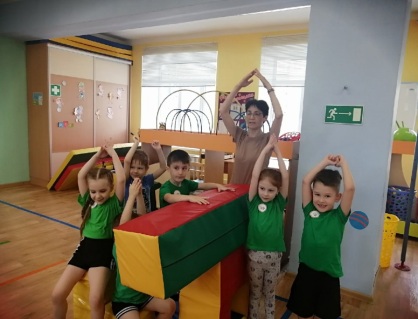 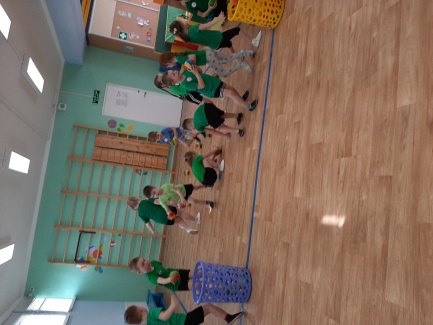 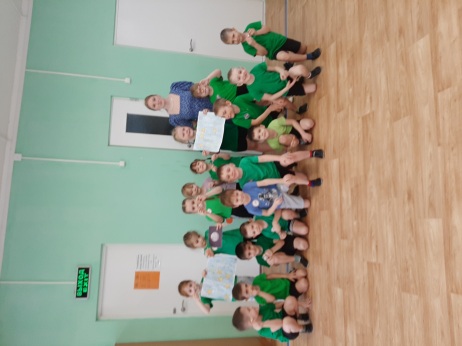 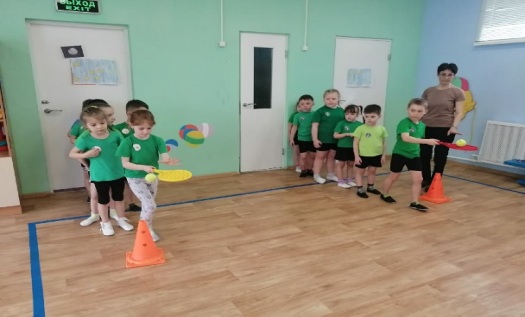 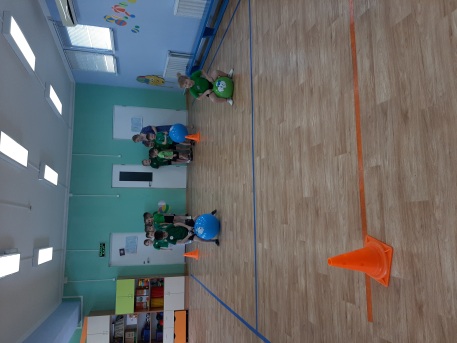 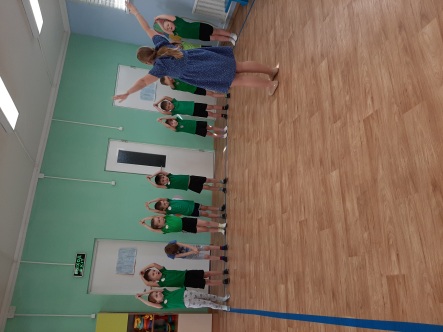 